Projet ProfessionnelPréparer et obtenir le diplôme de Bac Pro SEN (Système Electronique et Numérique) afin de devenir un professionnel qualifié dans le domaine.Pouvoir intervenir par la suite sur le dépannage informatique, l’installation électronique et continuer mes études, pour me former plus concrètement dans le domaine.CursusEn 2nde au Lycée Mangin – Formation Bac Pro SEN – Sarrebourg – 2014/2015 En plus des matières générales, les matières techniques du programme sont : Mécanique, Electronique, Informatique et Art Appliqué. L’année de seconde est caractérisée par la mise en place et la documentation de systèmes en tout genre afin de permettre l’utilisation, l’installation et le dépannage rapide.Obtention du Brevet des Collèges – Sarrebourg – 2014Obtention de l’ASSR-2 – Sarrebourg – 2014Obtention du PSC-1 – Sarrebourg – 2013Obtention de l’ASSR-1 – Sarrebourg - 2012Expérience ProfessionnelleLa Poste PhalsbourgStage découverte d’entreprise en 3èmeCompétencesInformatique : Office, Base de données, Site Web.Langues : Anglais, Français, Allemand (léger), Japonais (léger)Electronique : Ordinateurs fixe.Autres : Connaissances en HTML & CSS, Lua, xml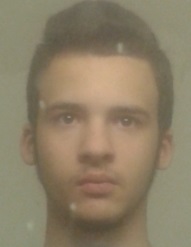 